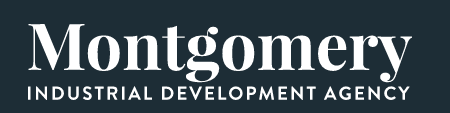 NOTICE of I.D.A. SPECIAL MEETINGTown of Montgomery Industrial Development Agency Please Take Notice:The Town of Montgomery Industrial Development Agency (“Agency”), in accordance with the State of Emergency Declaration issued March 13, 2020 by the Town Supervisor, by its Chairman only, in accordance with the Agency’s By-Laws and Governor Cuomo’s Executive Order Nos. 202.1 and 202.15, as amended and extended, will be conducting a Special Meeting of the Agency’s Audit Committee, on Monday, December 7th, 2020 at 12:00 p.m. through Zoom. The purpose of this meeting is for the Agency’s Audit Committee’s discussion of the Local Labor Policy. Town of Montgomery Industrial Development Agency Jeffrey D. Crist, ChairmanDated December 2,2020 The Special Meeting shall be live-streamed and be available for viewing at the following sites: https://acquisitionsmarketing.comhttps://www.facebook.com/TownofMontgomeryOfficial/